LEGO WeDo Robotics & Mechanisms Activity: 
LEGO Parts vs. Regular ObjectsYour assignment is to make a “flash card” similar to the EXAMPLES below. Use the Internet (teacher’s website) and your WeDo set to find pictures and definitions. Add details, labels, and color if you can.Your assigned word is: __________________________________Side 1: Word + DefinitionEXAMPLE:Side 2: Pictures of LEGO part(s) VS. regular, everyday, real-life part(s) EXAMPLE: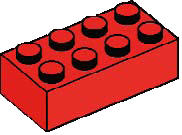 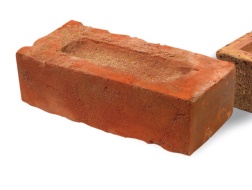 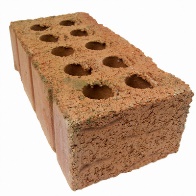 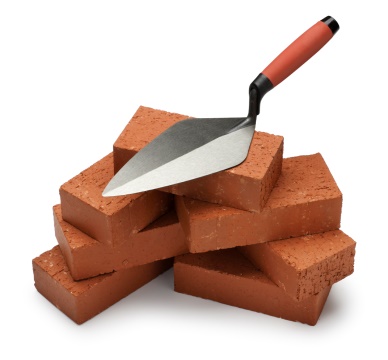 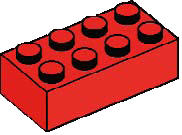 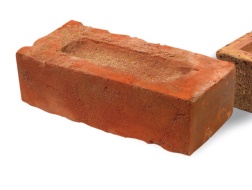 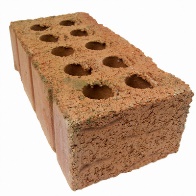 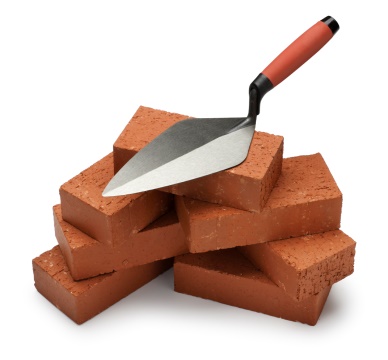 Word Bank:axlebeambeltbushinggearmotorplatepulleyhubrooftireturntable